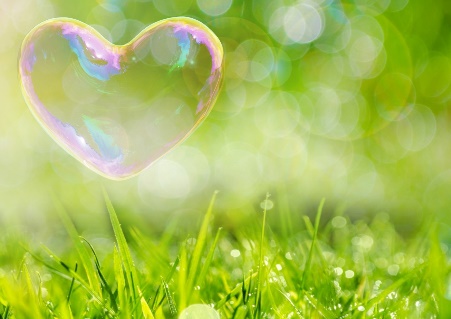 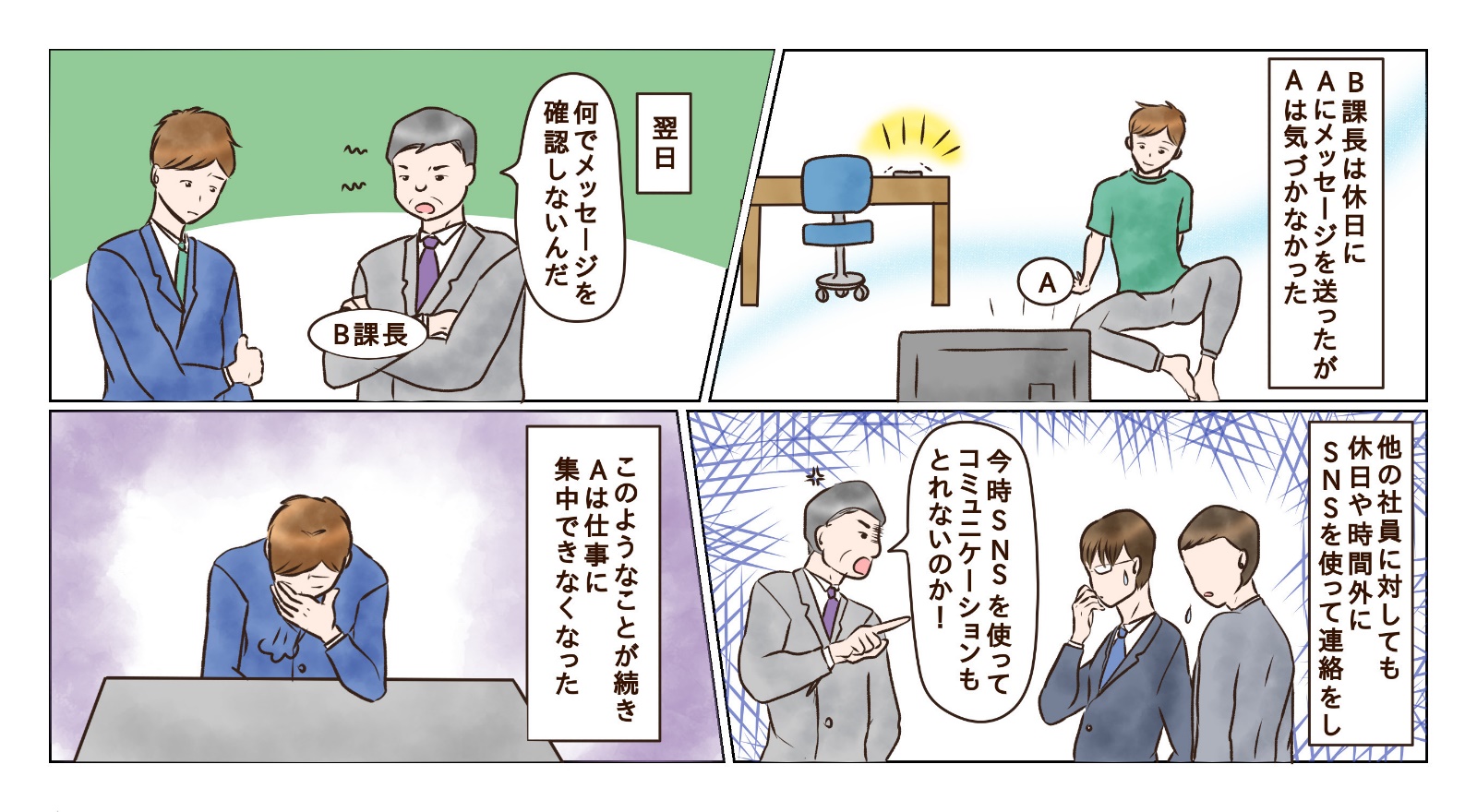 　裏面に答えがあります。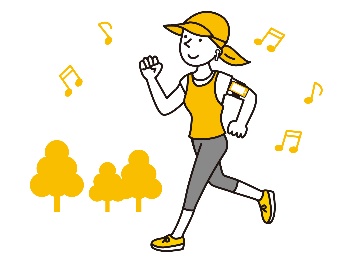 朝晩は涼しさを感じるようになり、スーパーでは秋の食材も見かけるようになってきました。食欲の秋！旬のものを食べるのは心にも身体にも良いことです。しかし、ストレスが溜まっているときについつい食べ過ぎてしまう、ということはないでしょうか。精神的な理由で食欲が収まらないときは、味覚以外の感覚を満たしましょう。アロマを焚く、お風呂に入る、散歩するなど、五感を満たすことで落ち着くことができます。レジリエンスは筋肉のように鍛えることができ、誰でもトレーニングすれば強化できます。そのトレーニング方法の方法のひとつとして、「SPARKモデル」があります。何か問題が起きた時、ネガティブな感情から抜け出せなくなることはないでしょうか。SPARKモデルはネガティブな思い込みを理解し、うまく付き合っていくために有効な方法です。S：出来事・状況（何が起きたのかの事実）P：とらえ方（出来事をどう解釈し意味づけるか）A：感情（内面で湧きあがる感情）R：反応（状況への態度・行動）K：認識（～はこういうものだと記憶）この中の「Pとらえ方」を肯定的なものに変換していくことで、その後の項目にも変化が生まれていくというものです。具体的な例について次回ご紹介します。